Памятка для велосипедистов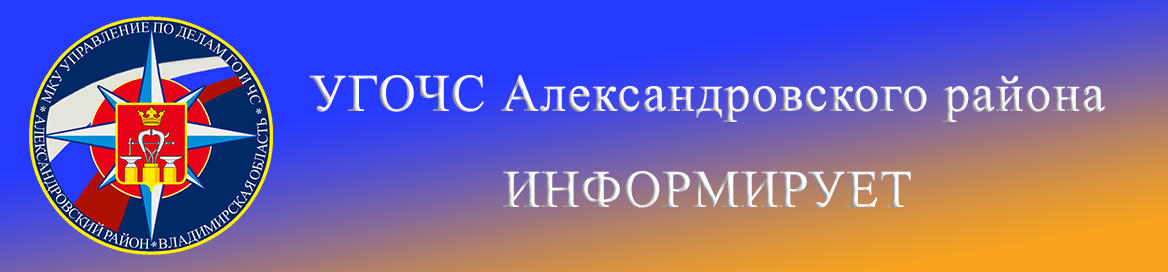 Движение велосипедистов в возрасте от 7 до 14 лет возможно по тротуарам, пешеходным, велосипедным, велопешеходным дорожкам, а также в пределах пешеходных зон. Им запрещено ездить по велосипедным полосам, проезжей части и обочине.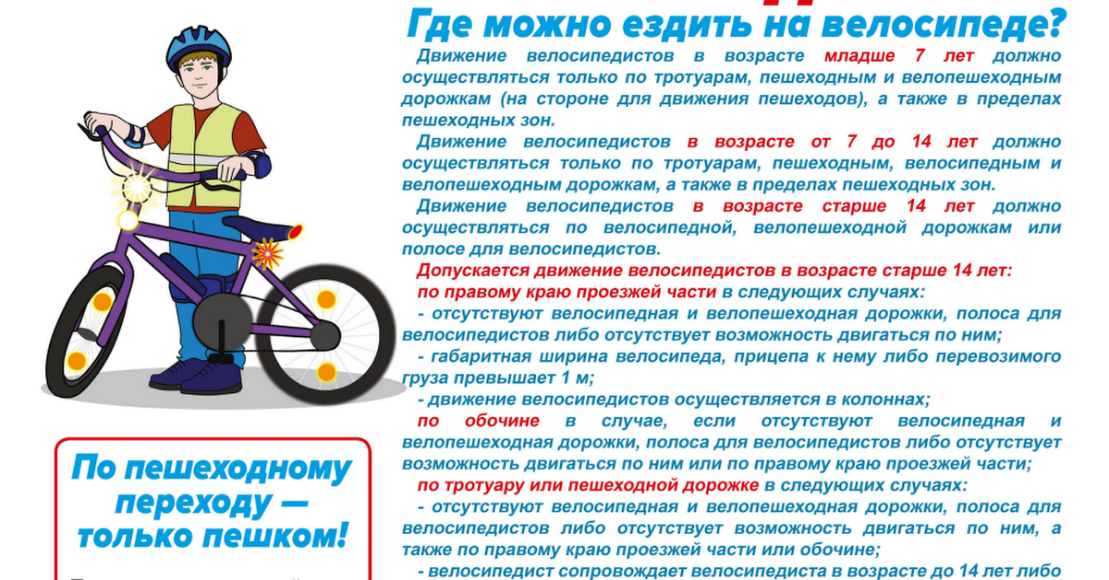 Велосипедистам старше 14 лет разрешено двигаться:по велосипедным, велопешеходным дорожкам или полосе для велосипедистов;по правому краю проезжей части;по обочине;по тротуару или пешеходной дорожке.Но надо учесть, что каждый последующий пункт допускает движение только при условии, что предыдущий пункт отсутствует. Например, по обочине можно ехать только при отсутствии велосипедной дорожки или полосы, а также при невозможности езды по краю проезжей части.Существуют и исключения:по проезжей части можно ехать, если превышает 1 метр;по проезжей части можно ехать, если движение осуществляется в колоннах.по тротуару или пешеходной дорожке можно ехать, если Вы сопровождаете велосипедиста возрастом до 7 лет или перевозите ребенка в возрасте до 7 лет.Проезд перекрёстков для велосипедистов:на перекрёстках действуют обычные правила приоритета (так, автомобиль, двигающийся по второстепенной дороге, должен уступить велосипеду, двигающемуся по главной). Автомобиль, поворачивающий направо, должен пропустить велосипедиста, двигающегося рядом с ним по той же дороге прямо;на нерегулируемом пересечении велосипедной дорожки с дорогой, расположенном вне перекрёстка, водители велосипедов должны уступить дорогу транспортным средствам, движущимся по этой дороге;на регулируемых велосипедисты должны руководствоваться сигналами специальных светофоров, а при их отсутствии — сигналам обычных светофоров (не пешеходных).Напоминаем номер телефона экстренной службы:112       8 (49244) 2-34-12